ОтчетМКОУ «Чабанмахинская СОШ »о проведении викториныпо теме «Мы против коррупции.»В нашей школе прошел ряд мероприятий, посвященных теме: «Коррупция-разрушение духовности человека. Мы против коррупции. Мы - будущее России».Участвовали классы 8,9,10,11 всего 15 учеников. Учитель Истории и Обществознании Джамалутдинов А.Д. и Джамалова А.Т                       .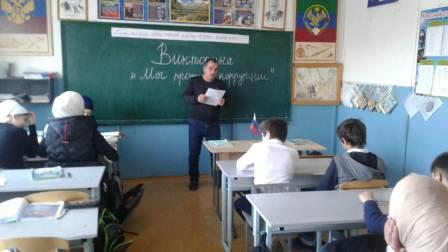 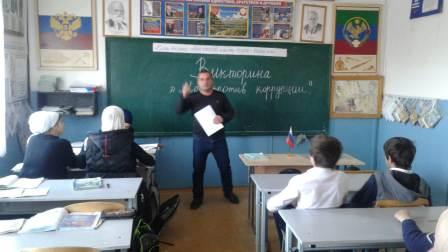 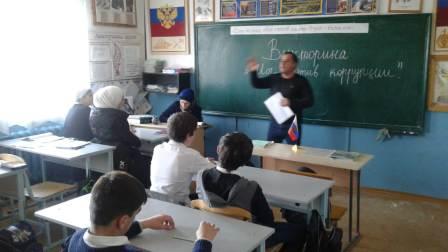 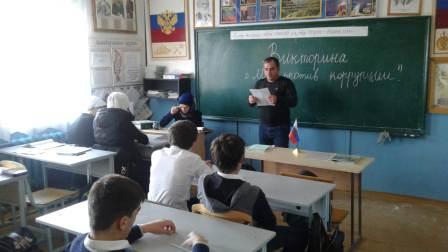 